Муниципальное бюджетное  общеобразовательное учреждениеКромского  района  Орловской области«Гуторовская средняя общеобразовательная школа имени Куренцова А.И.»303213,Орловская область, Кромской район, д. Арбузово                                                  Тел. (48643) 2-44-02     Е-mail:gutkr@mail.ru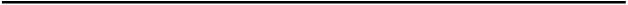 Ознакомлены:СОГЛАСОВАНО                                                                         УТВЕРЖДАЮ                                                                                                                                              Председатель ППО                                                                        Директор школы                                                                                                                                           _________/Е.Е.Панюшкина /                                                         _______/Е.А.Толдонова/                                                                                                                                                                                                      Приказ №136/1 - ОШД от 03.11.2022 г. Расписание кружковых занятий по программам дополнительного  образования Центра естественнонаучного профиля «Точка Роста» на базе  МБОУ КР ОО «Гуторовская средняя общеобразовательная школа имени Куренцова А.И.» с 07.11.2022г.День неделиКлассФИО руководителяНазвание кружкаМесто проведенияВремя проведенияВторник 7-11Поливаев С.Н.«Омега»Точка Роста14.30-15.10Среда7-11Поливаев С.Н.«Омега»Точка Роста14.30-15.10Четверг7-11Поливаев С.Н.«Омега»Точка Роста14.30-15.10Четверг 5-9Булгакова В.П.«Чудеса в науке и природе»Точка Роста14.30-15.10Пятница8-11Панюшкина Е.Е.«Мой выбор»Точка Роста14.30-15.10Понедельник5-11Панюшкин А.А.«Русский шах и мат»Точка Роста14.30-15.10